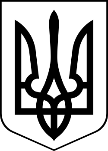 МЕНСЬКА МІСЬКА РАДА(вісімнадцята сесія восьмого скликання)РІШЕННЯ21  квітня  2022 року	м.Мена	№ 101Про зміну найменування, адреси та затвердження Положення про Бірківську філію І-ІІ ступенів Опорного закладу Менська гімназія Менської міської ради в новій редакціїВідповідно до статті 26 Закону України «Про місцеве самоврядування в Україні», на підставі Законів України «Про освіту», «Про повну загальну середню освіту», на підставі рішення 38 сесії Менської міської ради 7 скликання від 25 лютого 2020 року № 83 «Про створення опорного закладу та філії», рішення 15 сесії Менської міської ради 8 скликання від 09 грудня 2021 року №833 «Про зміну найменування, адреси та затвердження Статуту Опорного закладу Менська гімназія Менської міської ради в новій редакції», рішення 18 сесії Менської міської ради 8 скликання від 21 квітня 2022 року № 104 «Про затвердження Статуту Опорного закладу Менська гімназія Менської міської ради в новій редакції» з метою забезпечення рівного доступу дітей до якісної освіти, Менська міська радаВИРІШИЛА:1. Змінити найменування Бірківської філії І-ІІ ступенів Опорного закладу Менська гімназія Менської міської ради Менського району Чернігівської області на Бірківську філію І-ІІ ступенів Опорного закладу Менська гімназія Менської міської ради.2. Змінити місцезнаходження Бірківської філії І-ІІ ступенів Опорного закладу Менська гімназія Менської міської ради з: 15674, Чернігівська область, Менський район, село Бірківка, провулок Шкільний, 23 на: 15674, Чернігівська область, Корюківський район, село Бірківка, провулок Шкільний, 4.3. Затвердити Положення про Бірківську філію І-ІІ ступенів Опорного закладу Менська гімназія Менської міської ради в новій редакції (додається).4. Контроль за виконанням рішення покласти на постійну комісію міської ради з питань охорони здоров’я, соціального захисту населення, освіти, культури, молоді, фізкультури і спорту та заступника міського голови з питань діяльності виконавчих органів ради В.В.Прищепу.Міський голова							Геннадій ПРИМАКОВ